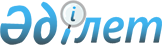 О внесении изменений в некоторые нормативные правовые акты Республики Казахстан по вопросам регулирования деятельности субъектов финансового мониторингаПостановление Правления Агентства Республики Казахстан по регулированию и развитию финансового рынка от 15 марта 2021 года № 48. Зарегистрировано в Министерстве юстиции Республики Казахстан 19 марта 2021 года № 22365
      В соответствии с абзацем вторым пункта 3-2 статьи 11 Закона Республики Казахстан от 28 августа 2009 года "О противодействии легализации (отмыванию) доходов, полученных преступным путем, и финансированию терроризма" Правление Агентства Республики Казахстан по регулированию и развитию финансового рынка ПОСТАНОВЛЯЕТ: 
      1. Утвердить Перечень нормативных правовых актов Республики Казахстан по вопросам регулирования деятельности субъектов финансового мониторинга, в которые вносятся изменения, согласно приложению к настоящему постановлению.
      2. Департаменту методологии и пруденциального регулирования финансовых организаций в установленном законодательством Республики Казахстан порядке обеспечить:
      1) совместно с Юридическим департаментом государственную регистрацию настоящего постановления в Министерстве юстиции Республики Казахстан;
      2) размещение настоящего постановления на официальном интернет-ресурсе Агентства Республики Казахстан по регулированию и развитию финансового рынка после его официального опубликования;
      3) в течение десяти рабочих дней после государственной регистрации настоящего постановления представление в Юридический департамент сведений об исполнении мероприятия, предусмотренного подпунктом 2) настоящего пункта.
      3. Контроль за исполнением настоящего постановления возложить на курирующего заместителя Председателя Агентства Республики Казахстан по регулированию и развитию финансового рынка.
      4. Настоящее постановление вводится в действие по истечении десяти календарных дней после дня его первого официального опубликования.
      "СОГЛАСОВАНО"
Министерство финансов
Республики Казахстан Перечень нормативных правовых актов Республики Казахстан по вопросам регулирования деятельности субъектов финансового мониторинга, в которые вносятся изменения
      1. Внести в постановление Правления Национального Банка Республики Казахстан от 29 июня 2018 года № 140 "Об утверждении Требований к надлежащей проверке клиентов в случае дистанционного установления деловых отношений субъектами финансового мониторинга" (зарегистрировано в Реестре государственной регистрации нормативных правовых актов под № 17250, опубликовано 10 августа 2018 года в Эталонном контрольном банке нормативных правовых актов Республики Казахстан) следующее изменение: 
      в Требованиях к надлежащей проверке клиентов в случае дистанционного установления деловых отношений субъектами финансового мониторинга, утвержденных указанным постановлением:
      пункт 7 изложить в следующей редакции:
      "7. Для идентификации и аутентификации клиента используются следующие способы:
      1) электронная цифровая подпись физического или юридического лица;
      2) или средства биометрической идентификации;
      3) или реквизиты платежной карточки при идентификации и аутентификации физического лица (номер, срок действия платежной карточки, наименование системы платежных карточек), выпущенной банком второго уровня или Национальным оператором почты, с которым субъектом финансового мониторинга заключено соглашение об информационном обмене, в случае, если физическое лицо было ранее идентифицировано субъектом финансового мониторинга при личном присутствии;
      4) или подтверждение личности физического лица путем сверки с государственными базами данных;
      5) или уникальный идентификатор, представляющий собой комбинацию букв, цифр или символов или иной идентификатор, установленный субъектом финансового мониторинга для идентификации клиента и согласованный с ним.
      Допускается использование одного или в совокупности нескольких из способов идентификации и аутентификации клиента, определенных в части первой настоящего пункта, за исключением случаев, предусмотренных частью третьей настоящего пункта.
      Способ идентификации и аутентификации клиента, предусмотренный подпунктом 5) части первой настоящего пункта, используется в одном из следующих случаев:
      в совокупности с одним или несколькими способами идентификации и аутентификации клиента, предусмотренными подпунктами 1), 2), 3) и 4) части первой настоящего пункта;
      при заключении страховыми организациями и филиалами страховых (перестраховочных) организаций-нерезидентов Республики Казахстан договоров страхования в электронной форме, за исключением договоров страхования жизни, договоров аннуитетного страхования и договоров страхования, предусматривающих условие участия страхователя в инвестициях;
      при принятии мер по надлежащей проверке клиентов (их представителей) и бенефициарных собственников в соответствии с пунктом 6 статьи 5 Закона о ПОДФТ.
      Выбор способа идентификации и аутентификации клиента осуществляется субъектом финансового мониторинга.".
      2. Внести в постановление Правления Агентства Республики Казахстан по регулированию и развитию финансового рынка от 22 марта 2020 года № 18 "Об утверждении Требований к Правилам внутреннего контроля в целях противодействия легализации (отмыванию) доходов, полученных преступным путем, и финансированию терроризма для банков второго уровня и Национального оператора почты" (зарегистрировано в Реестре государственной регистрации нормативных правовых актов № 20160, опубликовано 23 марта 2020 года в Эталонном контрольном банке нормативных правовых актов Республики Казахстан) следующие изменения:
      заголовок изложить в следующей редакции; 
      "Об утверждении Требований к Правилам внутреннего контроля в целях противодействия легализации (отмыванию) доходов, полученных преступным путем, и финансированию терроризма для банков второго уровня, филиалов банков-нерезидентов Республики Казахстан и Национального оператора почты";
      пункт 1 изложить в следующей редакции:
      "1. Утвердить прилагаемые Требования к Правилам внутреннего контроля в целях противодействия легализации (отмыванию) доходов, полученных преступным путем, и финансированию терроризма для банков второго уровня, филиалов банков-нерезидентов Республики Казахстан и Национального оператора почты.";
      в Требованиях к Правилам внутреннего контроля в целях противодействия легализации (отмыванию) доходов, полученных преступным путем, и финансированию терроризма для банков второго уровня и Национального оператора почты, утвержденных указанным постановлением:
      заголовок изложить в следующей редакции:
      "Требования к Правилам внутреннего контроля в целях противодействия легализации (отмыванию) доходов, полученных преступным путем, и финансированию терроризма для банков второго уровня, филиалов банков-нерезидентов Республики Казахстан и Национального оператора почты";
      пункты 1 и 2 изложить в следующей редакции:
      "1. Настоящие Требования к Правилам внутреннего контроля в целях противодействия легализации (отмыванию) доходов, полученных преступным путем, и финансированию терроризма для банков второго уровня, филиалов банков-нерезидентов Республики Казахстан и Национального оператора почты (далее – Требования) разработаны в соответствии с абзацем вторым пункта 3-2 статьи 11 Закона Республики Казахстан от 28 августа 2009 года "О противодействии легализации (отмыванию) доходов, полученных преступным путем, и финансированию терроризма" (далее – Закон о ПОД/ФТ) и распространяются на банки второго уровня, филиалы банков-нерезидентов Республики Казахстан и Национального оператора почты (далее – банк).
      2. Если Требованиями не предусмотрено иное, понятия, применяемые в Требованиях, используются в значениях, указанных в Законе о ПОД/ФТ, Законе Республики Казахстан от 26 июля 2016 года "О платежах и платежных системах" и Законе Республики Казахстан от 13 мая 2003 года "Об акционерных обществах".
      Для целей Требований используются следующие понятия:
      необычная операция (сделка) – операция (сделка) клиента, подлежащая обязательному изучению в соответствии с пунктом 4 статьи 4 Закона о ПОД/ФТ с учетом признаков определения подозрительной операции, определенных уполномоченным органом, осуществляющим финансовый мониторинг и принимающим иные меры по противодействию легализации (отмыванию) доходов, полученных преступным путем, финансированию терроризма, финансированию распространения оружия массового уничтожения (далее – уполномоченный орган по финансовому мониторингу) в соответствии с пунктом 2 статьи 10 Закона о ПОД/ФТ, а также разработанных банком самостоятельно;
      риски легализации (отмывания) доходов, полученных преступным путем, и финансирования терроризма – риски преднамеренного или непреднамеренного вовлечения банка в процессы легализации (отмывания) доходов, полученных преступным путем, и финансирования терроризма или иную преступную деятельность;
      управление рисками легализации (отмывания) доходов, полученных преступным путем, и финансирования терроризма – совокупность принимаемых банком мер по выявлению, оценке, мониторингу рисков легализации (отмывания) доходов, полученных преступным путем, и финансирования терроризма (далее – ОД/ФТ), а также их минимизации (в отношении услуг (продуктов), клиентов, а также совершаемых клиентами операций);
      пороговая операция – операция клиента с деньгами и (или) иным имуществом, которая в соответствии с пунктом 1 статьи 4 Закона о ПОД/ФТ подлежит финансовому мониторингу;
      деловые отношения – отношения по предоставлению банком клиенту услуг (продуктов), относящихся к финансовой деятельности и финансовым услугам.".
      3. Внести в постановление Правления Агентства Республики Казахстан по регулированию и развитию финансового рынка от 12 октября 2020 года № 97 "Об утверждении Требований к Правилам внутреннего контроля в целях противодействия легализации (отмыванию) доходов, полученных преступным путем, и финансированию терроризма для страховых (перестраховочных) организаций и страховых брокеров" (зарегистрировано в Реестре государственной регистрации нормативных правовых актов под № 21425, опубликовано 15 октября 2020 года в Эталонном контрольном банке нормативных правовых актов Республики Казахстан) следующие изменения:
      заголовок изложить в следующей редакции:
      "Об утверждении Требований к Правилам внутреннего контроля в целях противодействия легализации (отмыванию) доходов, полученных преступным путем, и финансированию терроризма для страховых (перестраховочных) организаций, страховых брокеров, обществ взаимного страхования, филиалов страховых (перестраховочных) организаций-нерезидентов Республики Казахстан и филиалов страховых брокеров-нерезидентов Республики Казахстан";
      пункт 1 изложить в следующей редакции:
      "1. Утвердить прилагаемые Требования к Правилам внутреннего контроля в целях противодействия легализации (отмыванию) доходов, полученных преступным путем, и финансированию терроризма для страховых (перестраховочных) организаций, страховых брокеров, обществ взаимного страхования, филиалов страховых (перестраховочных) организаций-нерезидентов Республики Казахстан и филиалов страховых брокеров-нерезидентов Республики Казахстан.";
      в Требованиях к Правилам внутреннего контроля в целях противодействия легализации (отмыванию) доходов, полученных преступным путем, и финансированию терроризма для страховых (перестраховочных) организаций и страховых брокеров, утвержденных указанным постановлением:
      заголовок изложить в следующей редакции:
      "Требования к Правилам внутреннего контроля в целях противодействия легализации (отмыванию) доходов, полученных преступным путем, и финансированию терроризма для страховых (перестраховочных) организаций, страховых брокеров, обществ взаимного страхования, филиалов страховых (перестраховочных) организаций-нерезидентов Республики Казахстан и филиалов страховых брокеров-нерезидентов Республики Казахстан";
      пункты 1 и 2 изложить в следующей редакции:
      "1. Настоящие Требования к Правилам внутреннего контроля в целях противодействия легализации (отмыванию) доходов, полученных преступным путем, и финансированию терроризма для страховых (перестраховочных) организаций, страховых брокеров, обществ взаимного страхования, филиалов страховых (перестраховочных) организаций-нерезидентов Республики Казахстан и филиалов страховых брокеров-нерезидентов Республики Казахстан (далее – Требования) разработаны в соответствии с абзацем вторым пункта 3-2 статьи 11 Закона Республики Казахстан от 28 августа 2009 года "О противодействии легализации (отмыванию) доходов, полученных преступным путем, и финансированию терроризма" (далее – Закон о ПОД/ФТ) и распространяются на страховые (перестраховочные) организации, общества взаимного страхования и филиалы страховых (перестраховочных) организаций-нерезидентов Республики Казахстан (далее – организация), страховые брокеры и филиалы страховых брокеров-нерезидентов Республики Казахстан (далее – страховой брокер).
      2. Понятия, используемые в Требованиях, применяются в значениях, указанных в Законе Республики Казахстан от 18 декабря 2000 года "О страховой деятельности" (далее – Закон о страховой деятельности) и Законе о ПОД/ФТ.
      Для целей Требований используются следующие основные понятия:
      1) необычная операция (сделка) – операция (сделка) клиента, подлежащая обязательному изучению в соответствии с пунктом 4 статьи 4 Закона о ПОД/ФТ с учетом признаков определения подозрительной операции, определенных уполномоченным органом, осуществляющим финансовый мониторинг и принимающим иные меры по противодействию легализации (отмыванию) доходов, полученных преступным путем, финансированию терроризма, финансированию распространения оружия массового уничтожения (далее – уполномоченный орган) в соответствии с пунктом 2 статьи 10 Закона о ПОД/ФТ, а также разработанных организацией и страховым брокером самостоятельно;
      2) риски легализации (отмывания) доходов, полученных преступным путем, и финансирования терроризма (далее – риски ОД/ФТ) – возможность преднамеренного или непреднамеренного вовлечения организации и (или) страхового брокера в процессы легализации (отмывания) доходов, полученных преступным путем, и финансирования терроризма (далее – ОД/ФТ);
      3) управление рисками легализации (отмывания) доходов, полученных преступным путем, и финансирования терроризма (далее – управление рисками ОД/ФТ) – совокупность принимаемых организацией и (или) страховым брокером мер по выявлению, оценке, мониторингу рисков ОД/ФТ, а также их минимизации (в отношении продуктов/услуг, клиентов, а также совершаемых клиентами операций);
      4) пороговая операция – операция клиента с деньгами и (или) иным имуществом, которая в соответствии с пунктом 1 статьи 4 Закона о ПОД/ФТ подлежит финансовому мониторингу;
      5) деловые отношения – отношения по предоставлению организацией и (или) страховым брокером клиенту услуг (продуктов), относящихся к страховой деятельности организации и (или) брокерской деятельности страхового брокера.".
					© 2012. РГП на ПХВ «Институт законодательства и правовой информации Республики Казахстан» Министерства юстиции Республики Казахстан
				
      Председатель Агентства
Республики Казахстан
по регулированию
и развитию финансового рынка 

М. Абылкасымова
Приложение
к постановлению
Правления Агентства
Республики Казахстан
по регулированию и
развитию финансового рынка
от 15 марта 2021 года № 48